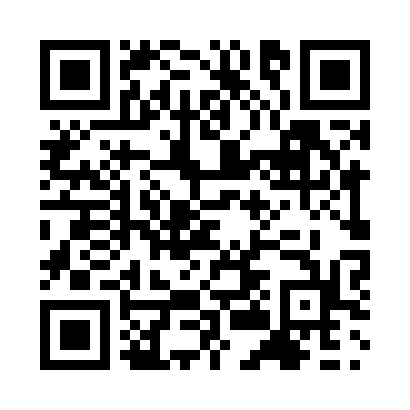 Prayer times for Abha, Saudi ArabiaWed 1 May 2024 - Fri 31 May 2024High Latitude Method: NonePrayer Calculation Method: Umm al-Qura, MakkahAsar Calculation Method: ShafiPrayer times provided by https://www.salahtimes.comDateDayFajrSunriseDhuhrAsrMaghribIsha1Wed4:245:4312:073:216:318:012Thu4:235:4212:073:216:328:023Fri4:225:4212:073:206:328:024Sat4:225:4112:073:206:328:025Sun4:215:4112:073:196:338:036Mon4:205:4012:073:196:338:037Tue4:205:4012:073:186:338:038Wed4:195:3912:063:186:348:049Thu4:195:3912:063:186:348:0410Fri4:185:3912:063:176:348:0411Sat4:175:3812:063:176:358:0512Sun4:175:3812:063:176:358:0513Mon4:165:3712:063:176:368:0614Tue4:165:3712:063:186:368:0615Wed4:155:3712:063:196:368:0616Thu4:155:3612:063:196:378:0717Fri4:145:3612:063:206:378:0718Sat4:145:3612:063:206:378:0719Sun4:135:3512:073:216:388:0820Mon4:135:3512:073:226:388:0821Tue4:135:3512:073:226:398:0922Wed4:125:3512:073:236:398:0923Thu4:125:3412:073:236:398:0924Fri4:115:3412:073:246:408:1025Sat4:115:3412:073:246:408:1026Sun4:115:3412:073:256:408:1027Mon4:115:3412:073:256:418:1128Tue4:105:3412:073:266:418:1129Wed4:105:3412:073:276:428:1230Thu4:105:3312:083:276:428:1231Fri4:105:3312:083:276:428:12